Gewestelijke daguitstap naar Borgloon - donderdag 19 mei Het programma ziet er als volgt uit:08.15 u. opstappen bus aan de parking van het Buurthuis10.00 u. geleid bezoek aan Bel’Orta in Borgloon12.00 u. lunch 3 gangen: soep - Loonse balletjes, salade en frietjes, dessert, drank is voor eigen verbruik.13.30 u. bezoek aan de stroopfabriek met gids16.00 u. geleid bezoek aan de brouwerij van Wilderen17.00 u. broodmaaltijd met o.a. paté, kipkap, boerenkop, …18.30 u. terug naar huisPrijs: 66 euro (alles inbegrepen, behalve de dranken)Inschrijven kan tot 20 april via ons rekening nummer BE20 7343 4701 2556 van Okra Korbeek-lo met vermelding ‘naam + reis Borgloon’.Shownamiddag - maandag 30 mei om 14 uurMet o.a. de volgende artiesten: Gene Thomas, Lindsay, Eveline Cannoot, Johan Veugelers, showballet Showcase en als presentatie Jo met de Banjo Broodjes: aansluitend bij de show Ledenprijs: 22 euroNiet-leden: 27 euroBus: 10 euroInschrijven kan tot 20 april via ons rekeningnummer BE20 7343 4701 2556 van Okra Korbeek-lo met vermelding van ‘naam + shownamiddag’.We vertrekken met de bus om 12.35 uur aan de parking in de Bierbeekstraat.Inschrijvingen Micheline 016 25 00 27 Info en sport Renilde 0498 37 23 09 Betalingen rekeningnummer BE20 7343 4701 2556 Online www.okra.be/trefpunt/korbeek-lo, okra.korbeeklo@gmail.com - Facebook: OKRA Korbeek-LoTrefpuntnieuws april 2022 --- Trefpunt Korbeek-Lo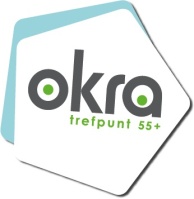 Dag OKRA-vrienden, Graag nodigen wij jou uit voor de volgende activiteiten:maandag 4 april	14.00 uur - crea - Pastorie Korbeek-Lo**	14.00 uur - Academie - Diest **dinsdag 5 april	15.00 uur - wandelen - kerk Korbeek-lodonderdag 7 april14.00 uur - petanque - WZC D’Eycken Brugdinsdag 12 april	15.00 uur - wandelen - kerk Lovenjoeldonderdag 14 april14.00 uur - petanque - WZC D’Eycken Brugdinsdag 19 april	15.00 uur - wandelen - kerk Korbeek-Lowoensdag 20 april11.00 uur - 50-jarig jubileum – Buurthuis **donderdag 21 april14.00 uur - petanque - WZC D’Eycken Brugdinsdag 26 april	15.00 uur - wandelen - kerk Lovenjoeldonderdag 28 april14.00 uur - petanque - WZC D’Eycken Brugmaandag 2 mei	14.00 uur - crea - Pastorie Korbeek-Lo**dinsdag 3 mei	15.00 uur - wandelen - kerk Korbeek-lodonderdag 5 mei14.00 uur - petanque - WZC D’Eycken Brug** Voor meer info, zie verder.Crea Twee keer per maand komen we op maandag in de pastorie, Pastoriestraat 40, Korbeek-Lo samen voor de crea van 14 tot 17 uur. Meer info bekom je bij Nadine 016 26 09 98 of Jenny 016 25 50 70. Kalender: 4 april, 2 mei, 16 mei, 20 juni. Wandelendinsdag 05 april - 15 u. - start aan de kerk van Korbeek-Lodinsdag 12 april - 15 u. - start aan de kerk van Lovenjoeldinsdag 19 april - 15 u. - start aan de kerk van Korbeek-Lodinsdag 26 april - 15 u. - start aan de kerk van Lovenjoeldinsdag 3 mei    - 15 u. - start aan de kerk van Korbeek-LoInfo bij Maurice: 0495 77 42 33Vijftigjarig jubileum Okra Korbeek-Lowoensdag 20 april van 11.00 tot 17.00 uur - BuurthuisVoor de mensen die ingeschreven zijn: Op het menu staat het volgende: garnalenfestijn uit onze Noordzee, Hagelandse witloofsoep, kalkoengebraad met grand mère saus, gekarameliseerd witloof, Parijse worteltjes en kroketjes, afsluiten doen we met feestgebak en koffie. De Accordeonvrienden komen ons feest opfleuren.Opgelet: we komen reeds om 11 uur samen in het Buurthuis.Academie Diest maandag 4 april om 14 uur in het CC Begijnhof in DiestJos Meersmans laat Haydn aan het woord. Dit programma is opgevat als een heuse monoloog, empathisch theater!Deelnameprijs blijft 8 euro (6 euro voor leden van OKRA)Vooraf inschrijven is niet noodzakelijk.Bedevaart naar ScherpenheuvelOp maandag 9 mei gaan we op bedevaart naar Scherpenheuvel. Het programma ziet er als volgt uit:10.15 u. vertrek met de auto’s aan de parking Buurthuis11.00 u. grote parking achter de Mariahal11.30 u. koude schotel met ham en frietjes in de brasserie Sint-Jozef13.30 u. eucharistieviering in de Mariahal14.30 u. vrij (af te spreken met de bestuurder van jouw auto)De koude schotel met ham en frietjes kost 16 euro. Je kan dit bestellen bij Renilde via 0498 37 23 09. De dag zelf kan je dit dan cash betalen aan Renilde. We rijden zelf met de auto’s naar ginder. Laat even weten bij de inschrijving of je chauffeur bent of passagier. De passagier betaalt aan de chauffeur 5 euro voor de vervoerskosten. Wat we tot nu toe weten:Chauffeur Renilde met passagiers Ivette, Lisette en JosephineChauffeur Julia met passagiers Lea, Paula M en Paula WChauffeur Francine met passagier Simone.Kaartnamiddag ‘Kingen’Ter Korbeke en de Gezinsbond nodigen ons uit op een kaartnamiddag ‘Kingen’. Dit gaat door op zaterdag 14 mei om 14 uur stipt in de cafetaria van Ter Korbeke, Oudebaan 106. De inschrijving gebeurt ter plaatse en kost 2 euro. De ploegen worden door loting samengesteld. Er worden 2 reeksen gespeeld. Iedere speler met een +score wint een prijs. De speler met de hoogste score wint de hoofdprijs. Iedereen is van harte welkom.